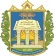 UNIVERSIDADE FEDERAL DO OESTE DO PARÁPRÓ-REITORIA DA CULTURA, COMUNIDADE E EXTENSÃODIRETORIA DE EXTENSÃOEDITAL PROCCE Nº 005/2022PROGRAMA DE APOIO À CREDITAÇÃO DA EXTENSÃOANEXO II – ORÇAMENTO DETALHADO DO PROJETOObrigatório anexar durante o cadastro do projeto no Sigaa, na seção “Anexar arquivos”TÍTULO DO PROJETO:ORÇAMENTO DETALHADO:Preencha a tabela abaixo atentando-se à RELAÇÃO DE ITENS FINANCIÁVEIS E NÃO FINANCIÁVEIS COM O AUXÍLIO FINANCEIRO (BOLSA-AUXÍLIO), disponível no Anexo I do Edital.Recurso financeiro a ser disponibilizado a cada projeto: R$ 1.500,00Este orçamento consiste em um planejamento, sendo permitida sua alteração ao longo da vigência do projeto, dentro das normas estabelecidas neste edital.Tabela 1. Orçamento detalhado do projetoCategoria (itens de custeio)DescriçãoQdeValor UnitárioValor TotalMaterial de consumoItem 1Material de consumoItem 2Material de consumoTotalServiço de terceiros -pessoa físicaItem 1Serviço de terceiros -pessoa físicaItem 2Serviço de terceiros -pessoa físicaTotalServiço de terceiros – pessoa jurídicaServiço de terceiros – pessoa jurídicaItem 1Serviço de terceiros – pessoa jurídicaServiço de terceiros – pessoa jurídicaItem 2Serviço de terceiros – pessoa jurídicaServiço de terceiros – pessoa jurídicaTotalPassagens para  atividades de campoPassagens para  atividades de campoItem 1Passagens para  atividades de campoPassagens para  atividades de campoItem 2Passagens para  atividades de campoPassagens para  atividades de campoTotalDiárias paraAtividades Extensionistas de campoDiárias paraAtividades Extensionistas de campoItem 1Diárias paraAtividades Extensionistas de campoDiárias paraAtividades Extensionistas de campoItem 2Diárias paraAtividades Extensionistas de campoDiárias paraAtividades Extensionistas de campoTotalTOTAL GERALTOTAL GERALTOTAL GERALTOTAL GERALTOTAL GERAL